PONTIFÍCIA UNIVERSIDADE CATÓLICA DE GOIÁS 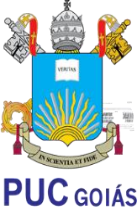 ESCOLA DE CIÊNCIAS SOCIAIS E SAÚDE CURSO DE FONOAUDIOLOGIA AMANDA RODRIGUES DE OLIVEIRA LIMAA COVID-19 E SUAS IMPLICAÇÕES AUDITIVAS: REVISÃO INTEGRATIVA  GOIÂNIA2021AMANDA RODRIGUES DE OLIVEIRA LIMA A COVID-19 E SUAS IMPLICAÇÕES AUDITIVAS: REVISÃO INTEGRATIVA  Trabalho de Conclusão de Curso (TCC) apresentado à coordenação do Curso de Fonoaudiologia, da Escola de Ciências Sociais e da Saúde, da Pontifícia Universidade Católica de Goiás, como requisito parcial à obtenção do título de bacharel em fonoaudiologia, sob orientação da Profa. Me. Sandra de Freitas Paniago Fernandes GOIÂNIA2021COVID-19 E SUAS IMPLICAÇÕES AUDITIVAS: REVISÃO INTREGATIVACOVID-19 AND IT’S AUDITORY IMPLICATIONS: INTEGRATIVE REVIEWAMANDA RODRIGUES OLIVEIRA LIMA¹ SANDRA DE FREITAS PANIAGO FERNADENS² RESUMOObjetivo: caracterizar as implicações auditivas em função da infecção pela COVID-19. Metodologia: a pergunta norteadora foi: “A COVID-19 pode alterar as funções dos sistemas auditivos?”. Estudo de revisão integrativa, sendo a primeira etapa constituída por levantamento bibliográfico da literatura, organização dos papers em um quadro e posterior análise à partir de categorias pré-estabelecidas. A busca eletrônica na base de dados se deu pelas plataformas Google Scholar, Medical Literature Analysis and Retrieval System Online (MEDLINE), Centro Latino-americano e do Caribe de informações em Ciências da Saúde (BIREME), Scientific Eletronic Library online (SCIELO) e Portal Capes. Resultados: à partir das 21 publicações levantadas, pôde-se identificar implicações da COVID-19 nos sistemas auditivo. Entre os sintomas auditivos mais referidos destacam-se o zumbido e a vertigem. Foi possível identificar perdas auditivas súbitas e sensorioneurais. Conclusão:  A Covid-19, uma doença descoberta recentemente, tem instigado a comunidade científica a desvendar o comportamento do vírus e suas consequências no organismo humano. Os estudos estão se intensificando dia a dia, porém ainda com a necessidade pela busca de muitas respostas e aprofundamentos. Já se pode observar nas produções levantadas diretas implicações auditivas em indivíduos infectados. Há, no entanto, muitas questões a serem respondidas para o estabelecimento desta associação. As consequências auditivas irão modificar a vida pós-infecção de uma maneira bastante impactante, fato que corrobora com a necessidade de mais estudos. Palavras-chave: COVID-19 e perda auditiva. COVID-19 e zumbido.  COVID-19 e ototóxicidade.  ABSTRACT Objective: to carry out an integrative literature review on the auditory and vestibular implications due to the COVID-19 infection. Methodology: the guiding question was: "Can COVID-19 change the functions of the auditory and vestibular systems?". An integrative review study, the first stage consisting of a bibliographic survey of the literature, organization of the papers in a framework and subsequent analysis based on pre-established categories. The electronic search in the database took place through the Google Scholar, Medical Literature Analysis and Retrieval System Online (MEDLINE), Latin American and Caribbean Health Sciences Information Center (BIREME), Scientific Electronic Library Online (SCIELO) and Capes Portal. Results: from the 21 publications surveyed, it was possible to identify implications of COVID-19 on the auditory and vestibular systems. Among the most frequently mentioned auditory symptoms are tinnitus and vertigo. It was possible to identify sudden and sensorineural hearing loss. Conclusion: from the studies contemplated in this work, it is possible to conclude that Covid-19, a recently discovered disease, that has instigated the scientific community to unveil the behavior of the virus and its consequences in the human organism. Studies are intensifying day by day, but still with the need for the search for many answers and deepening. Direct auditory and vestibular implications can already be seen in the productions raised in infected individuals. However, there are many questions to be answered for the establishment of this association. The auditory and vestibular consequences will modify the post-infection life in a very impactful way, a fact that corroborates the need for further studies.  Keywords: COVID-19 and hearing loss. COVID-19 and vestibular changes. COVID-19 and tinnitus. COVID-19 and ototoxicitINTRODUÇÃO Em dezembro de 2019 surgiu, inesperadamente, em Wuhan, na província de Hubei, na China, uma infecção causada por um novo Corona Vírus (2019-nCoV), que rapidamente se espalhou por todo país (CHEN, Z., et al., 2020). A infecção alastrou-se rapidamente pelo mundo devido à sua transmissão altamente contagiosa de ser humano para ser humano (ALMUFARRIJ, UUS, MUNRO, 2020; RENI et al., 2020).   Em janeiro de 2020, a Organização Mundial da Saúde (OMS) declarou o novo surto de Corona Vírus como uma emergência de saúde global e renomeou o novo Corona Vírus como Doença de Corona Vírus 2019 (Covid-19). Em março de 2020, a OMS declarou a Covid-19 uma doença pandêmica (ALMUFARRIJ, UUS, MUNRO, 2020; FRENI et al., 2020). O Corona Vírus pertence à subfamília Coronavirinae, família Coronaviridae, e ordem Nidovirales. Ele compreende quatro gêneros: α- coronavírus e β-coronavírus, capazes de infectar os seres humanos, γ-coronavírus e δ-coronavírus, identificados apenas em animais (GROOT et al., 2011). Embora os reservatórios animais deste vírus se estendam a bovinos, porcos, perus, camelos, camundongos, cães, gatos, furões e martas (GOUMENOU, SPANDIDOS, TSATSAKIS, 2020), o morcego é a espécie animal transportadora mais envolvida em infecções humanas (GELLER,   VARBANOV , DUVAL, 2012). O primeiro Corona Vírus humano (HCoV) foi isolado durante o ano de 1965 por meio da análise de secreções nasais de pacientes com resfriado comum, em Londres, na Inglaterra (TYRRELL, BYNOE, 1965). No ano de 2002, no mês de novembro, ocorreu um momento crucial na compreensão da doença induzida por este tipo de vírus com o surgimento do primeiro com potencial letal: o SARS-CoV, causador da Síndrome Respiratória Aguda Grave (SARS, do inglês Severe Acute Respiratory Syndrome). O vírus foi primariamente identificado na província de Guangdong, na China, e se espalhou por um total de 29 países, infectando pelo menos 8.096 indivíduos, com 774 deles evoluindo para óbito (WHO, 2003). Uma década após o surgimento do SARS-CoV, em 2012, um novo β- Corona Vírus que até então não havia sido identificado em humanos, foi detectado pela primeira vez em um indivíduo na Arábia Saudita. Este novo vírus, causador da Síndrome Respiratória do Oriente Médio (MERS, do inglês Middle East Respiratory Syndrome), foi nomeado como MERS-CoV e infectou 2.494 indivíduos confirmados por exames laboratoriais, em um total de 27 países e levou a morte pelo menos 858 pacientes até o mês de novembro de 2019 (WHO, 2019).  Nos últimos anos, especialmente a partir de 2017, estão sendo relatados números progressivamente menores de casos e óbitos de MERS em todo o mundo (WHO, 2020) A pandemia do Corona Vírus (COVID-19) é um quadro de grave crise global de saúde e representa uma situação de grandes incertezas pelo desconhecimento do vírus e sobre o manejo dos pacientes que vem crescendo exponencialmente (CHEN, Y., et al., 2020).   O nome Corona vem da aparência característica de coroa ao redor dos vírus na visão da microscopia eletrônica por ter uma superfície coberta por proteínas espiculadas (CHEN, Y., et al., 2020). A transmissão ocorre por gotículas respiratórias seja por pessoas que as transmitem ou superfícies contaminadas. O contágio pode acontecer em pessoas ao se cumprimentarem ou mesmo pode ser transmitido por indivíduos assintomáticos. O tempo de incubação varia de 2-14 dias (XU et al., 2020). Sintomas iniciais podem variar de tosse, febre, fadiga, dispneia, a complicações que incluem pneumonia e síndrome da angústia respiratória aguda (KRAEMER et al., 2020). O diagnóstico é feito com avaliação clínica do paciente, podendo ser utilizados, de forma complementar, exames como tomografia computadorizada em conjunto com a identificação do vírus por meio do método de reação em cadeia da polimerase transcriptase reversa (RT-PCR). É possível a realização do teste rápido, em que são detectadas imunoglobulinas IgM e IgG, com resultado em cerca de 15 minutos (KRAEMER et al., 2020). Vale ressaltar que não existe, até o momento, tratamento antiviral específico. Medidas para prevenção na saúde da população incluem higiene das mãos e distanciamento social para evitar disseminação em massa do vírus (KRAEMER et al., 2020).  O estudo de Walker et al., 2020, estima que estratégias de saúde pública supracitadas podem prevenir cerca de 0,2 mortes a cada 100.000 habitantes e, caso sustentada, salve cerca de 38,7 milhões de vidas. O atraso na implementação pode piorar prognósticos e diminuir o número de vidas poupadas. Diversas infecções virais podem causar perda auditiva que pode ser congênita ou adquirida, uni ou bilaterais. Certas infecções virais podem danificar diretamente as estruturas da orelha interna e outras podem induzir respostas inflamatórias que causam esse dano e ainda podem aumentar a suscetibilidade a infecção bacteriana ou fúngica, levando à perda de audição (ABRAMOVICH, PRASHER, 1986; AL MUHAIMEED, ZAKZOUK, 1997). Normalmente, a perda auditiva induzida por vírus é sensorioneural, embora perdas auditivas condutivas e mistas possam ser vistas após a infecção. Ocasionalmente, a recuperação da audição após essas infecções pode ocorrer espontaneamente (ABRAMOVICH, PRASHER, 1986; AL MUHAIMEED, ZAKZOUK, 1997). Sintomas inespecíficos como a perda auditiva súbita e a paralisia facial também foram descritos, sugerindo o envolvimento neurológico da Covid-19 (LIN et al., 2020). Como o Corona vírus pode causar neuropatia periférica, incluindo neuropatia sensorial, pode-se supor que a Covid-19 tenha o potencial de causar distúrbio do espectro da neuropatia auditiva (ALMUFARRIJ, UUS, MUNRO, 2020). Esta se caracteriza por integridade das células ciliadas externas da cóclea com comprometimento da transmissão ao longo da via neural. (KIN et al., 2017).  Segundo Kilic et al (2020) foram relatadas perdas auditivas sensorioneurais unilaterais em 20% dos pacientes avaliados sem fatores de risco prévios para perda de audição. Esse resultado é importante, pois mostra que indivíduos infectados também podem apresentar clinicamente sintomas diferentes dos anteriormente identificados.  Novos sintomas são descritos pela literatura a cada dia, entre eles, aqueles que acometem a audição e o equilíbrio, causando perda auditiva, otalgia, tonturas e zumbido. (TRECCA, GELARDI, CASSANO, 2020).  Queixas de tontura ou vertigem são muito comuns na audiologia, que cursam para a redução da independência do indivíduo causando frustração e ansiedade. Nos pacientes com Covid-19, a vertigem e a tontura são descritas como sintomas neurológicos inespecíficos (MAO et al., 2020).  	O objetivo deste estudo foi caracterizar as implicações auditivas em função da infecção pela COVID-19 Como objetivos específicos pretende-se investigar a interferência da COVID-19 na perda de audição pós covid-19METODOLOGIA  Estudo do tipo revisão integrativa foi realizada através de pesquisas bibiograficas. A primeira etapa consistiu em um levantamento bibliográfico com busca eletrônica na base de dados Google Scholar, Medical Literature Analysis and Retrieval System Online (MEDLINE), Centro Latino-Americano e do Caribe de informações em Ciências da Saúde (BIREME), Scientific Eletronic Library online (SCIELO) e Portal Capes. A questão norteadora foi: “A COVID-19 pode alterar as funções dos sistemas auditivo?”. Para a inclusão no estudo os artigos deveriam ser completos, estarem em periódicos científicos, no idioma Português ou inglês, publicados entre os anos de 2015 e 2020, e que atendessem aos descritores da pesquisa: “COVID-19”, “COVID19 e perda auditiva”, “COVID-19 e alterações vestibulares”, “COVID-19 e zumbido”, “COVID-19 e ototoxicidade’’.   	  Foram identificados 21 artigos, 3 no idioma Português e 18 em Inglês. Dos 21 selecionados, 4 foram identificados na base eletrônica Google Scholar, 10 no Medical Literature Analysis and Retrieval System Online (MEDLINE), 2 no Centro Latino-Americano e do Caribe de informações em Ciências da Saúde (BIREME), 1 Scientific Eletronic Library online (SCIELO) e 4 no Portal Capes. No levantamento foram encontrados 65 (sessenta e cinco) artigos, cujos títulos atendiam os descritores selecionados para o presente estudo. No entanto, para análise atendendo os critérios de inclusão, foram utilizados 65 (sessenta e cinco) artigos para leitura do artigo na integra, sendo apenas 21(vinte um) artigos selecionados para análise do trabalho.  Nos critérios de exclusão no estudo os artigos deveriam estar na integra, nos idiomas português, inglês e, publicados entre os anos 2015 a 2020.Para elaboração do quadro contendo as principais informações das publicações, foram descritos título, autor, periódico, objetivo, método e resultados/conclusão, os artigos foram identificados pela abreviatura (A) de artigo e numerados de 1 a 21. A análise das publicações se deu a partir da elaboração de categorias a saber, tipo de estudo, número de participantes, idade, gênero, equipamentos e protocolos utilizados e resultados. Esta categorização está apresentada no capítulo de discussão.    RESULTADO E DISCUSSÃO  Relação dos artigos levantados para compor o estudo separados por título, autores, periódico (volume, nº, pág., ano), objetivos, metodologia, resultados/conclusão segue os resultados em anexos abaixo.  Das 21 produções científicas selecionadas para composição deste estudo os artigos A4, A7, A9, A14, A15, A16, A17, A18, A20 e A21 foram estudos de casos, o artigo 1 (um) era caso controle, o 2 (dois) pesquisa bibliográfica, 3 (três), 8 (oito) e 6 (seis) revisões sistemáticas, 5 (cinco) e 12 revisões integrativas e 10, 11 e 19 cartas aos editores.Gráfico 1 – Tipos de estudos             Fonte: Dados da pesquisa; LIMA & PANIAGO-FERNANDES, 2021.A seguir apresentamos uma tabela contendo os dados referentes à amostra das pesquisas: número de participantes, gênero, idade, se positivo para COVID-19, se sintomático ou não. Tabela 1 – Perfil das amostras das pesquisas            Fonte: Dados da pesquisa; LIMA & PANIAGO-FERNANDES, 2021.Os instrumentos utilizados nos estudos levantados foram os questionários Hearing Handicap Inventory For Adults (HHIA), Tinnitus Handicap Invetory (THI) e aplicados online, anamnese, exames audiológicos como audiometria tonal limiar em frequências convencionais e altas frequências, medidas de imitância acústica, emissões otoacústicas evocadas transientes (EOAT), potencial evocado auditivo do tronco encefálico (PEATE) e testes de avaliação de equilíbrio como levantar e sentar sem apoio, teste de Rinne e Weber. Os relacionados à identificação para a COVID-19 foram RT-PCR, swab nasofaringe por PCR e sorológicos. Quanto aos resultados encontrados nos exames audiológicos, no A1 os limiares de altas frequências e as emissões otoacústicas foram consideravelmente piores entre o grupo de teste e o controle. No A10, houve o aumento dos limiares de tons puros e de altas frequências, e emissões otoacústicas consideravelmente piores. Em A13, o teste de Weber demonstrou lateralização à direita e a timpanometria do tipo A para todos os pacientes. No A18, o caso apresentou como resultados nos teses acumétricos, Rinne negativo e Weber lateralizado para o lado oposto da perda auditiva. No A20, os resultados foram teste de Rinne positivo bilateral e de Weber lateralizado para o lado direito, audiometria tonal limiar alterada na orelha esquerda e timpanometria A, bilateral. No A21, descreveram audiometria tonal limiar rebaixada  bilateral, sensorioneural severa na orelha direita e na esquerda apresentava alterações somente nas frequências de 4 à 8000Hz, sugerindo perda auditiva sensorioneural na frequência de 4000Hz, curvas timpanometricas A e ausência do reflexo acústico em todas as vias pesquisadas.   Desses 21 artigos ,15 artigos foram excluídos por não obtiveram resultados esperados na pesquisa.No A5 os pesquisadores analisaram que as comorbidades e sintomas otorrinolaringológicos apresentados foram zumbido e perda auditiva. No A8, a perda auditiva, o zumbido e a vertigem raramente foram relatados em indivíduos com teste positivo para a COVID-19, uma vez que a incidência desses sintomas foi inferior a 1%. No artigo A4 identificaram perda auditiva irreversível em uma paciente idosa, que testou positivo para a COVID-19, pois, mesmo após sua recuperação a perda permaneceu. No A10 foram realizadas audiometrias tonais com uma série de pacientes com faixa etária de 22 a 40 anos, com perda auditiva altamente relacionada a COVID-19 de início agudo e/ou quadro de vertigem, e encontraram perdas auditivas do tipo sensorioneurais unilaterais. No A11 observaram que o uso recente de drogas como cloroquina, hidroxicloroquina e azitromicina específicas contra o novo vírus COVID-19, alerta possível efeitos de ototoxicidade, porém por conta do isolamento social não comprovaram respostas concretas sobre tais efeitos mediante exames periódicos para monitoramento.  No A7 houve a identificação de queixas como otalgia, plenitude aural e otorreia purulenta. No A9, também, foram observados otalgia e zumbido, e nos exames de audiometria se deparara com perda auditiva do tipo condutiva e curva timpanométrica do tipo B na orelha direita e orelha esquerda sem alterações. Nos artigos 4 e 6, os autores afirmaram, que após a entrada do vírus pelas vias aéreas e sua inserção nos pulmões por meio da ACE2 que se liga à cadeia BETA da hemoglobina e penetra no eritrócito, pode ser transportado por este e possivelmente infectar todos os tecidos que a possui. Levando em conta a alta quantidade de enzima ACE2 no cérebro e no bulbo, o centro auditivo localizado no lobo temporal pode sofrer danos com o aumento da carga viral, causando, assim, danos permanentes à audição.  No A19 foram coletados dados de 16 pacientes, em uma população de portadores de zumbido crônico, o teste THI resultou em 10 (62,5%) participantes com zumbido moderado, 3 (18,75%) grave, 2 (12,5%) catastrófico e 1 (6,25%) leve. A preocupação e o estresse recebidos durante a pandemia podem ser incluídos como outros fatores de risco potenciais para o agravamento do zumbido. No artigo 21, descreveram um caso de perda auditiva sensorioneural de grau severo na orelha direita, limiares auditivos dentro dos padrões de normalidade na esquerda com comprometimento nas frequências de 4000 e 8000Hz, curvas timpanométricas tipo A com ausência de reflexo acústico estapediano em todas as vias pesquisadas. A paciente percebeu o sintoma de perda auditiva na orelha direita, após ser extubada e recuperar a consciência, recebendo alta depois de 34 dias da sua internação. MUSTAFA, 2020, relatou que alterações ao sistema auditivo secundários a infecções virais são tipicamente danos intracocleares; contudo, alguns vírus também afetam o Tronco Encefálico. Os mecanismos de lesão do sistema auditivo periférico podem incluir dano viral direto ao órgão espiral (Corti), estria vascular ou gânglio espiral.    Quanto aos tratamentos utilizados nos estudos, no A2 foi realizado cirurgia na região da mastoide; no A9 foi realizado tratamento antiviral; nos artigos 15,18, 20 e 21 foi medicamentoso. Nos artigos A1, A14, A16 e A17 não foram apontados os tratamentos utilizados.  Quanto aos sinais e sintomas, identificados no A1 observaram infecção gastrointestinal; em A9 otalgia, hiperemia e abaulamento da membrana timpânica; A14 cefaleia, xerostomia, olhos secos e astenia; A16 tontura. A perda auditiva esteve presente nos artigos A1, A2, A9, A20 e A21; vertigem em A2, A15, A17 e A21; o zumbido foi relatado nos artigos A2, A9, A16, A17, A18 e A21. Em A2 e A16 foram referidos distúrbios do equilíbrio. Os sintomas relacionados diretamente à COVID-19 estiveram presentes nos artigos A1, A2, A14, A15, A18 e A21. Foram identificados perda auditiva pela infecção pelo coronavírus em 9 artigos sendo que nos artigos A13, A18, A20 e A21 foram descritas perdas auditivas sensorioneurais súbitas, em A4, A5, A6 e A14, mencionaram que a perda auditiva era sensorioneural e no 8, não determinaram o tipo de perda.  No A2 enfatizaram que o risco de perda auditiva irreversível associado a hidroxicloroquina ou cloroquina, pode superar o benefício não comprovado desses medicamentos para o tratamento da COVID-19, em especial aqueles que apresentam sintomas leves do vírus. O A3 afirmou que, com a baixa dosagem do medicamento, pode ocorrer uma perda auditiva e/ou zumbido reversível temporário. Em A12, dos 7 ensaios clínicos analisados que fizeram uso da hidroxicloroquina e cloroquina associada ou não a azitromicina, 5 conseguiram resultados satisfatórios e efetivos quanto a cura e/ou remissão dos sintomas e/ou redução da carga viral dos pacientes, porém, ressaltaram que existem restrições quanto a utilização destes medicamentos em doses maiores do que as preconizadas. Quanto às possibilidades terapêuticas, têm sido levantadas hipóteses de diversos medicamentos incluindo a cloroquina (um fármaco utilizado no tratamento da malária e afecções reumatológicas) sendo constatado um efeito inibidor do SARSCoV-2 in vitro. Um análogo da cloroquina, a hidroxicloroquina, apresentou atividade in vitro anti-SARS-CoV, especialmente em associação ao fármaco antibiótico azitromicina (LIU et al., 2020). Segundo Lamounier et al., 2020, a perda auditiva tem um grande impacto na qualidade de vida, especialmente após uma doença grave. A detecção precoce desse sintoma permite o início de terapias medicamentosas e de reabilitação auditiva, possibilitando que o paciente volte à vida normal mais rápido. Assim como no A2 é retratado que ouvir é um sentido que possui um forte impacto sobre a comunicação humana. Portanto, pessoas que possuem comprometimento auditivo podem ter grande impacto na qualidade de vida. No artigo 11, destacaram que os sintomas auditivos e desencadeiam efeitos negativos no bem-estar mental e na qualidade de vida, tendo forte relação com o início da depressão e da autolimitação.    De acordo com a Organização Mundial da Saúde (OMS), os sintomas mais comuns da COVID-19 são: febre, cansaço e tosse seca. Alguns pacientes podem apresentar dores, congestão nasal, dor de cabeça, conjuntivite, dor de garganta, diarreia, perda de paladar ou olfato, erupção cutânea na pele ou descoloração dos dedos das mãos ou dos pés. Alguns dos sintomas descritos acima pela OMS, não foram apresentados em A2, A3, A5, A6, A8 e A12. Já a perda auditiva, zumbido, vertigem, otalgia, otorreia purulenta e tontura, não são descritos como sintomas pela OMS, pois são possíveis comorbidades que ocorrem durante ou após a contaminação pelo vírus e o tratamento medicamentoso.   Em quatro artigos que foram o A2, A3, A11 e A12, houve associação positiva entre o uso da Cloroquina e Hidroxicloroquina associada ou não a Azitromicina com perda auditiva. Os artigos A2 e A11 relataram que o risco da perda auditiva, por consequência do uso desses medicamentos, pode superar o benefício não comprovado para o tratamento da Covid-19. Em A3 e A12, os autores atestaram que o uso desses medicamentos pode ser eficaz no tratamento para a Covid-19, entretanto, é necessário o alerta quanto aos efeitos otoxicos.Os medicamentos utilizados foram, antiemelíticos(corticoides relacionados com artigo A15) meclizina, benzodiazepínicos, hidroxicloroquina e azitromicina(antibióticos  relacionados com A18), fizeram injeção de esteróides intratimpânicos, remdisivir, esteróides intravenosos e plasmaférese para a COVID-19, colecalciferol, doxazosina, fluticasona, propionato de fluticasona, spray nasal, ácido fólico, lansoprazol, loratadina, ramipril, rivaroxaban, salbutamol, tadalafil, teicoplanina e ciprofloxacina, durante a internação. Em A20 houve administração de injeção intratimpânica de corticóide (metilprednisolona). No A21 foram administrados oseltamivir por 11 dias, a enoxaparina durante toda a internação, azitromicina, piperamicina com tazobactam por 7 dias, meropenem por 14 dias, após a alta foi prescrito corticóide combinado (oral e intratimpânico).     Quanto ao tratamento utilizado nos estudos, no A2 foi realizado cirurgia na região da mastoide; no A9 foi realizado tratamento antiviral; nos artigos A15, A18, A20 e A21 foi medicamentoso. Nos artigos A1, A14, A16 e A17 não foram apontados os tratamentos utilizados.  CONCLUSÃO Pelos estudos contemplados neste trabalho, foi possível concluir que a Covid19, por se tratar de uma doença de descoberta recente, requer da comunidade científica um empenho adicional para o entendimento do comportamento do vírus.  Apesar do número tímido de estudos envolvendo desordens nos sistemas auditivos pode-se observar que tais implicações estão presentes em muitos casos de indivíduos infectados pela Covid-19.  Perda auditiva, zumbido, tontura, vertigem, otorreia, otalgia, paralisia facial foram relatados em diversos estudos contemplados nesta pesquisa de revisão integrativa. Há, no entanto, muitas questões a serem respondidas para o estabelecimento desta associação.  As consequências auditivas e vestibulares irão modificar a vida pós-infecção de uma maneira bastante impactante, fato que corrobora com a necessidade de mais investigações que relacionem a doença e suas implicações auditivas.REFERÊNCIAS AL MUHAIMEED H.; ZAKZOUK SM. Hearing loss and herpes simplex. Journal of Tropical Pediatrics, Oxford University Press. v. 43, p. 20–44, 1997. Disponível em: <https://doi.org/10.1093/tropej/43.1.20> Acesso em: 08 set. 2020. ALMUFARRIJ, I.; UUS, K.; MUNRO, KJ. Does coronavirus affect the audio-vestibular system? A rapid systematic review. International Journal of Audiology, v. 59, p. 487-491, 2020. Disponível em: <https://www.audiologiabrasil.org.br/ portal2018/pdf/aba_does-coronavirus_affect.pdf>. Acesso em: 12 set. 2020. ABRAMOVICH S.; PRASHER D. K. Electrocochleography and brain-stem potentials in Ramsay Hunt syndrome. Arch Otolaryngol Head Neck Surg., v. 112, p. 925-928. set. 1986. Disponível em: < https://doi.org/10.1001/archotol.1986.0378009 0021002> Acesso em: 10 ago. 2020. ANVISA, Assessoria de Comunicação Anvisa. Covid-19: liberada pesquisa com hidroxicloroquina. Brasília, 2020.  ANZIVINO, R. et al. Tinnitus revival during COVID-19 lockdown: how to deal with it. Eur Arch Otorhinolaryngol, v. 22, p. 1 - 2, jun. 2020. Disponível em: <https://doi.org/10.1007/s00405-020-06147-9>. Acesso em 16 ago. 2020 BRASIL, Ministério da Saúde. Nota Informativa No 5/2020-DAF/SCTIE/MS [Internet]. Brasília: Disponível em:<https://cdn.oantagonista.net/u ploads/2020/03/nota_cloro quina.pdf>. Acesso em: 30 mar. 2020 BORTOLI, R.; SANTIAGO, M. M. Chloroquine ototoxicity. Clin Rheumatol, v. 26, p. 1809–1810, jun. 2007. Disponível em: <https://doi.org/10.1007/s10067-007-0662-6>. Acesso em: 14 out. 2020. CHEN, Y.; LI L. SARS-CoV-2: virus dynamics and host response. Lancet, v. 20, p. 515-516, mar. 2020. Disponível em: <https://doi.org/10.1016/s1473-3099(20)302358>. Acesso em: 12 jul. 2020. CHEN, Z., et al. Diagnosis and treatment recommendations for pediatric respiratory infection caused by the 2019 novel coronavirus. World Journal of Pediatric. V. 16, p. 240–246, jun. 2020. Disponível em: <https://doi.org/10.1007/s12519-020-00345-5>. Acesso em 18 ago. 2020.   BRITTO, D. B. L. de A. et al. Achados neurológicos, alterações sensoriais da função olfativa, gustativa e auditiva em pacientes com Covid-19: uma revisão literária. Revista eletrônica acervo saúde, n. 46, v. 46. ago. 2020. Disponível em: <https://doi.org/10.25248/reas.e4174.2020>. Acesso em 30 out. 2020  CIORBA, A.; CORAZZI, V.; SKARZYNSKI, P. H. et al. Don’t forget ototoxicity during the SARS-CoV-2 (Covid-19) pandemic!. Int J Immunopathol Pharmacol, v. 34, 2020. Disponível em: <https://doi.org/10.1177%2F2058738420941754>. Acesso em: 28 jul. 2020. CURE, E.; CUMHUR CURE, M. Comment on “Hearing loss and COVID-19: A note”. Am J Otolaryngol, v. 41, ago. 2020. Disponível em: <https://doi.org/10.1016/ j.amjoto.2020.102473>. Acesso em 27 out. 2020. DAS, B. K. Azithromycin induced hepatocellular toxicity and hepatic encephalopathy in asymptomatic dilated cardiomyopathy. Indian J Pharmacol, v. 43, p. 736-737, nov. 2011.  FIDAN, V. New type of corona virus induced acute otitis media in adult. Am J Otolaryngol, v. 41, jun. 2020. Disponível em: <https://doi.org/10.1016/j.amjoto.2020. 102487>. Acesso em 12 out. 2020. FERNANDES, M. R. de N. et al. Hydroxychloroquine ototoxicity in a patient with systemic lupus erythematosus. An. Bras. Dermatol. v. 93 n. 3. Rio de Janeiro. mai/jun 2018. Disponível em: <http://dx.doi.org/10.1590/abd1806-4841. 20187615>. Acesso em 04 jul. 2020. FRENI, F. et al. Symptomatology in head and neck district in coronavirus disease (COVID-1919): A possible neuroinvasive action of SARS-CoV-2. Am J Otolaryngol, v. 41, p. 102-612, oct. 2020. Disponível em: <https://www.sciencedirect.com/ science/article/pii/S0196070920303069?via%3Dihub>. Acesso em: 03 nov. 2019 GELLER, C.; VARBANOV, M.; DUVAL, R. E. Human coronaviruses: insights into environmental resistance and its influence on the development of new antiseptic strategies.  Viruses, v. 4, p. 3044-3068. nov. 2012. Disponível em: <https://www.ncbi. nlm.nih.gov/pmc/articles/PMC3509683/>. Acesso em jun. 2020. GEORGE, W. B. et al. COVID-19 sampling from the middle ear and mastoid: A case report. Am J Otolaryngol, v. 41, out. 2020. Disponível em: <https://www.scien cedirect.com/science/article/pii/S0196070920302714?via%3Dihub>. Acesso em: 01 nov. 2020. GOUMENOU M.; SPANDIDOS D. A.; TSATSAKIS A. Possibility of transmission through dogs being a contributing factor to the extreme Covid 19 outbreak in North Italy. Molecular Medicine Reports. v. 21, p. 2293–2295, jun. 2020. Disponível em: <https://www.spandidos-publications.com/10.3892/mmr.2020.11037>. Acesso em: jul. 2020. GROOT RJ, B. S.C., et al. Family Coronaviridae, 2011, p. 806–828. In: King A, Adams M, Cartens E, Lefkowitz E (ed), Virus taxonomy: ninth report of the International Committee on Taxonomy of Viruses. San Diego: Academic Press, CA. 2011. HICKLEY, 	N. 	M.; 	AL-MASKARI, 	A.; 	MCKIBBIN, 	M. 	Chloroquine 	and Hydroxychloroquine Toxicity. Arch Ophthalmol. v. 129, p. 1506–1507, 2011. KOUMPA, F. S., et al. Sudden irreversible hearing loss post COVID-19. BMJ case reports, v. 13, p. 11, out. 2020. Disponível em: <http://dx.doi.org/10.1136/bcr-2020238419>. Acesso em: nov. 2020. KRAEMER, M. U. G. et al. The effect of human mobility and control measures on the COVID-19 epidemic in China. Science, v. 368, p. 493-497, mar. 2020. Disponível em: <https://science.sciencemag.org/content/368/6490/493/tab-pdf>. Acesso em: 06  jul. 2020. KIN J. E. et al. Neurological Complications during Treatment of Middle East Respiratory Syndrome. J Clin Neurol. v. 13. p. 227-233. 2017. Disponível em: <https://www.ncbi.nlm.nih.gov/pmc/articles/PMC5532318/pdf/jcn-13-227.pdf>. Acesso em: 18 ago. 2020.  KILIC, O. et al. Could sudden sensorineural hearing loss be the sole manifestation of COVID-19? An investigation into SARS-COV-2 in the etiology of sudden sensorineural hearing loss. International Journal of Infectious Diseases, v. 97, p. 208-211. aug. 2020. Disponível 	em: 	https://reader.elsevier.com/ reader/sd/pii/S1201971220304586?token=24881254C904206806CA9EB9BEFA2A4 64ECC8C159E4DAF91C3D3E9C5E7ED07A932A8982C84B786B0FE4A7FC914E60FFF>. Acesso em: 14 set. 2020. LAMOUNIER, P. et al. A 67-Year-Old Woman with Sudden Hearing Loss Associated with SARS-CoV-2 Infection. Am J Case Rep, v.21, nov. 2020.  Disponível em: <https://www.ncbi.nlm.nih.gov/pmc/articles/PMC7650213/pdf/amjcase rep-21e927519.pdf >. Acesso em: 18 nov. 2020.  LECHIEN J. R. et al. Clinical and Epidemiological Characteristics of 1,420 European Patients with mild-to-moderate Coronavirus Disease 2019. The Association for the Publication of the Journal of Internal Medicin. p. 335–44. 2020. Disponível em: <https://onlinelibrary.wiley.com/doi/epdf/10.1111/joim.13089>. Acesso em: nov. 2020. LIN L. et al. Hypothesis for potential pathogenesis of SARS-CoV-2 infection-a review of immune changes in patients with viral pneumonia. Emerg Microb Infect. v. 9 p. 727-32. 2020. Disponível em: <https://www.ncbi.nlm.nih.gov/pmc/articles /PMC7170333/pdf/TEMI_9_1746199.pdf>. Acesso em: 26 ago. 2020 LIU, J.; et al. Hydroxychloroquine, a less toxic derivative of chloroquine, is effective in inhibiting SARS-CoV-2 infection in vitro. Cell Discov. v. 6, mar. 2020. Disponível em: <https://www.nature.com/articles/s41421-020-0156-0>. Acesso em: 16 ago. 2020. MALAYALA, S. V.; RAZA, A. A Case of COVID-19-Induced Vestibular Neuritis. Cureus. v. 12, jun. 2020.  MAO, L. et al. Neurologic Manifestations of Hospitalized Patients With Coronavirus Disease 2019 in Wuhan, China. JAMA Neurol. 2020; v. 77, p. 683-690. 2020. Disponível em: <https://doi.org/10.1001/jamaneurol.2020.1127>. Acesso em out. 2020. MAHBOOBEH, K-G, et al. Vertigo and hearing loss during the COVID-19 pandemic - is there an association?. ACTA OTORHINOLARYNGOLOGICA ITALICA, jun. 2020. Disponível em: <https://www.actaitalica.it/article/view/820/368>. Acesso em: 04 ago. 2020.  MAHASE, Elisabeth. Covid-19: six million doses of hydroxychloroquine donated to US despite lack of evidence. BMJ, v. 368, p. 1166, mar.2020. MARTIN, P. da S. et al. História e Epidemiologia da COVID-19. ULAKES Journal of Medicine, v.1, p.11-22, ago. 2020.  MARMOR, M. F. et al. Recommendations on Screening for Chloroquine and Hydroxychloroquine Retinopathy (2016 Revision). Ophthalmology, v. 123,6 p. 13861394, jun. 2016. Disponível em: <https://doi.org/10.1016/j.ophtha.2016.01.058>. Acesso em: 29 ago. 2020. MENEZES, C. N.; SANCHES, C.; CHEQUER, F. M. D. Efetividade e toxicidade da cloroquina e da hidroxicloroquina associada (ou não) à azitromicina para tratamento da COVID-19. O que sabemos até o momento? J. Health Biol. Sci, v. 8, p. 1-9, 2020.  MONTEIRO, E. M. R.et al. Chloroquine and COVID-19: Should We Care about Ototoxicity? Int. Arco. Otorhinolaryngol, São Paulo, v. 24, n. 3, p. 359-363, set. 2020.  MUSTAFA, Mohd Wazir. Audiological profile of asymptomatic Covid-19 PCR-positive cases. Am J Otolaryngol, v. 41, apr.  2020.  PRAYUENYONG, P.; KASBEKAR, A. V.; BAGULEY, D. M. Clinical Implications of Chloroquine and Hydroxychloroquine Ototoxicity for COVID-19 Treatment: A MiniReview. Front Public Health, v. 8, mai. 2020.   PASQUALE, V. et al. Tinnitus and equilibrium disorders in COVID‑19 patients: preliminary results. Eur Arch Otorhinolaryngol, p. 1-6, out. 2020.     PIMENTEL, Bianca Nunes.  As disfunções olfativas e gustativas como apresentação clínica da COVID-19. Research, Society and Development, v. 9, n. 8, junho, 2020. RAINSFORD, K. D. et al. Therapy and pharmacological properties of hydroxychloroquine and chloroquine in treatment of systemic lupus erythematosus, rheumatoid arthritis and related diseases. Inflammopharmacology. v. 23, p. 231-69, out. 2015. RAY, W. A, et al. Azithromycin and the Risk of Cardiovascular Death. N Engl J Med. v. 366, p. 1881-1890. 2012. RHMAN, S. A.; WAHID, A. COVID -19 and sudden sensorineural hearing loss, a case report. Otolaryngology Case Reports, v. 16, set. 2020. SHIVESH, M. ;  KAPILA, H. Congenital Inner Ear Abnormalities and COVID-19Related Ear Infections.  Ear Nose Throat J, out. 2020.   SRIKRISHNA, V. M.; RAZA, A. A Case of COVID-19-Induced Vestibular Neuritis. Cureus, vol. 12, jun. 2020. TYRRELL, D.; BYNOE, M. L. Cultivation of a novel type of common-cold virus in organ cultures. British Medical journal. v. 1, p. 1467-1470. jun. 1965. TRECCA EMC, GELARDI. M.; CASSANO, M. COVID-19 and hearing difficulties. Am J Otolaryngol. 2020.  XU, Xintian et al. Evolution of the novel coronavirus from the ongoing Wuhan outbreak and modelling of its spike protein for risk of human transmission. Science China. Life sciences. v. 63(3), p. 457-460, mar. 2020.  WALKER PGT, W. C. et al. Report 12: The Global Impact of COVID-19 and Strategies for Mitigation and Suppression. Imperial College, mar.2020. WHO - World Health Organization. Summary of probable SARS cases with onset of illness from 1 November 2002 to 31 July 2003. WHO - World Health Organization. Middle East respiratory syndrome coronavirus (MERS‑CoV). MERS Monthly Summary, 2019.  WHO - World Health Organization. MERS situation – jan. 2020.   ANEXOSElaboração das autoras, 2020. ArtigoNº de participantesGêneroIdadeClínicaG. ControleA120 -20 a 50COVID-19+Grupo assintomáticoA71 Fem.54COVID-19+-A91 Fem.35COVID-19+-A1450 30 masc., 20 fem.18 a 66COVID-19+-A151 Fem.29COVID-19+-A1618599 masc. e 86 fem.19 a 81COVID-19+-A171Masc.44COVID-19+ e assintomático-A181Masc.45 COVID-19+-A201Masc.52assintomático-A211Fem. 67COVID-19+-Título do artigoAutoresPeriódico (vol, nº, pág, ano)ObjetivosMetodologiaResultados/ ConclusãoA1Perfil audiológico de casos positivos por PCR para Covid-19 assintomáticosMUSTAFA, M. W.AmericanJournal of Otolaryngolog y Volume 41, Issue 3, May–June 2020,102483Comparam amplitude das EmissõesOtoacústicasEvocadasTransientes (EOAT) e limiares da audiometria tonal entre os casos deCOVID-19 PCR-positivos assintomáticos e indivíduos normais não infectados.Caso Controle realizado com pacientes com PCR – positivo para COVID-19 assintomático, com a idade entre 20 e 50 anos, sem histórico de perda auditiva e indivíduos do grupo controle.Destacaram que os limiares de tons puros para altas frequências e as EOAT, foram significativamente e piores no grupo de teste. Concluíram que, a infecção por COVID-19, pode apresentarefeito prejudicial nas funções das células ciliadas da cóclea,mesmo em casos assintomáticosSão necessárias mais pesquisas para melhor compreensão do processo.A2Cloroquina e COVID-19: Devemos nos preocupar coma ototoxicidade?MONTEIRO, et al.Int. Arch.Otorhinolaryng ol. vol.24 no.3  São PauloJuly/Sept. 2020 pub Aug 28,2020Descrevem os fatos atualizados sobre a ototoxicidade da cloroquina e hidroxicloroq uina, porpoder haverumimportante efeito colateral que pode estar presente empacientescom COVID-19 tratados com essas drogas.Pesquisabibliográficano PubMed eScientificElectronicLibrary Online (Scielo) base de dados de artigos publicados até 21 de maio de 2020, usando os termos Corona vírus ou COVID-19, em combinaçãocomHidroxicloroqui na ou cloroquina, e usando ototoxicidade em combinação comhidroxicloroqui na ou cloroqui na.Com a revisão os autores concluíram que, o risco 33para perda auditiva irreversível pode superar o benefício não comprovado do uso daHidroxicloroquin a ou Cloroquina, principalmente para pacientes com sintomas leves doCOVID-19.A3Implicações clínicas da cloroquina e ototoxicidade dehidroxicloroqui na para tratamento COVID-19: Uma mini-revisãoPRAYUENYONG, et al,.Frontiers inPublic Health – May 2020 | volume 8 |ArticleApresentam as implicações clínicas, para o tratamento da COVID-19, com a Hidroxicloroq uina eCloroquina.Pesquisa de revisão sistemática da literatura nas plataformas Medline eEMBASEplataformas foi realizado 26 de março de 2020, atualizado em 23 de abril de 2020.A Ototoxicidade da Cloroquina esteve presente em onze publicações. Concluíram que, algumas publicações recentes chamaram a atenção para possível benefício da cloroquina e hidroxicloroquin a no tratamento da COVID-19, porém, destacaram a possibilidade de ototoxicidade para os sobreviventes da COVID-19 tratados com essas drogas.A4Comentário sobre “Perdaauditiva eCOVID-19: uma nota”CURE; CUMHUR CURE,MEDINE.Elsevier, Am JOtolaryngol 41(2020)Relatam que o ponto de entrada da COVID-19 é a via aérea e entra na célula penetrando na enzima conversora de angiotensina 2 (ACE2) nos pulmões.O paciente se recuperou da infecção por COVID-19;entretanto, a perda auditiva não melhorou. Não é provável a cura para a perda auditiva central.Provavelmente, um problema auditivo neurológico desenvolvidopelo participante.O ponto de entrada da COVID-19 são as vias aéreas e entra na célula penetrando na enzima conversora de angiotensina 2 (ACE2) nos pulmões. À medida que o pH citosólico diminui, a ligação do vírus à ACE2 torna-se mais fácil. Como o pH citosólico diminui com a idade, o vírus causa infecção mais fácil e maispesada em idosos. O vírus pode se ligar à hemoglobina e penetrar no eritrócito. O vírus pode ser transportado com eritrócitos ou endotélio vascular, possivelmente infectando todos os tecidos com ACE2 em sua estrutura. Há uma abundância de EACE2 no cérebro e na medula oblonga. O centro auditivo está no lobo temporal do cérebro. O vírus faz com que o excesso de citocina seja liberado quando ocupa o centro auditivo ou seus arredores. Assim, pode haver danos permanentes à audição, aumentando o dano oxidativo. Concluíram que não é um achado esperado afetar as funções de audição na infecção por COVID-19, porém, devido a estrutura vascular prejudicada e suscetibilidade à trombose em pacientes idosos, os problemas auditivos podem ocorrer pelos mecanismos mencionados acima.A5As disfunções olfativas egustativas como apresentação da clínica COVID-19PIMENTEL,BiancaNunes.Research,Society 	andDevelopment,v. 9, n. 8, 2020.Elucidamsobre 	asevidências das alterações olfativas e gustativas e suas características sem sujeitos diagnosticados 	comCOVID-19.Pesquisa qualitativa, descritiva,baseada em uma revisão integrativa da literatura,realizada no Portal dePeriódicos da Capes considerando toda a coleção de bases de dados. Como critério 	de seleção: deveria conter os descritores escolhidos no título 	ou resumo 	do estudo; estudo com 	seres humanos, em qualqueridade, 	com diagnóstico ou suspeita de COVID-19.A idade dos sujeitos dos estudos de caso variou de 22 a 85 anos e a média de idade dos estudos de prevalência variou de 36,9 a 60 anos. A prevalência das disfunções olfativas e gustativas, sem especificação por tipo, variou de 22,7% a 88,8% das amostras.Selecionaram a partir de 114 sujeitos, 54 (47%) comanosmia, portanto todas as variáveisanalisadasrepresentaram100% 	de pacientes com o sintoma. As comorbidades e sintomas otorrinolaringoló gicos apresentados concomitantes à anosmia foram: disgeusia (85%), rinorreia (57%), obstrução nasal (30%), epistaxe – sangramento nasal 	(11%), zumbido (11%) e perda auditiva (7%).Concluíram que os estudosanalisados identificaram hiposmia de leve à severa, anosmia,fantosmia e parosmia, emprevalênciaentre 22,7 a 88,8% no geral, associadas ou não à hipogeusia e ageusia.A6  Achados neurológicos, alterações sensoriais da função olfativa, gustativa e auditiva em pacientes com Covid-19: uma revisão literáriaBRITTO, et al.RevistaEletrônica Acervo Saúde,v.46.Descrevem achados relatados na  literatura de alterações sensoriais da funçãoauditiva,olfativa egustativa presentes empacientescom 	Covid-19.A 	revisãopermitiuverificar as alterações neurológicas em pacientes com Covid-19.Quanto afunçãoauditiva, identificar os sintomas primárioscomo perdaauditivasensorioneural, além dealteraçõessignificativas de limiares de tons puros de alta frequência e amplitude das emissões otoacústicas evocadas transientes.permitiram 	o conhecimentode evidências a respeito denovas manifestaçõesclínicas da infecção em humanos pela Covid-19, sendo os sintomas de anosmia eageusia comumente presentes nosindivíduos testados positivos para a doença, enquanto que os sintomas dealteraçõesneurológicas e da função auditiva podem apresentar-se em um aspecto menor e como único sintoma da infecção.A7Amostragem COVID-19 da orelha média e mastoide:relato de caso.GEORGE, et al.AmericanJournal of OtolaryngologyCorresponding author at: 1 Gustave L.Levy Place,Box 1189,New York, NY10003, UnitedStates ofAmericaReceived 11 May 2020Relatam a presença da Covid-19 em orelha média, na região da mastoide.Relataram o caso de um paciente de 54 anos positivo para COVID19, com sintomas de tosse, febre e falta de ar. De acordo com o protocolo de emergência da cidade de Nova York, ela completou 5 dias de azitromicina e hidroxicloroqui na, logo após 6 dias a paciente recebeu alta, porém logo após voltou ao pronto socorro com queixa deotalgia plenitude auricular e otorreia purulenta na orelha esquerda. Foi necessária a realização de mastoidectomi a. Dessa forma foram coletadas amostras do tecido. Houve concordância, para COVID-19 positivo, com as amostras de orelha média, mastoide e nasofaringe.Apesar do estudo ter sido feito apenas com um paciente, houve concordância entre as amostras de ouvido médio, mastoide e nasofaringe, para COVID-19 positivo. Faz-se necessárias mais pesquisas antes de fazer recomendações definitivas sobre a presença da COVID-19 na orelha média/mastoide.A8O Corona vírus afeta o sistema audiovestibular ? Uma rápida revisão sistemáticaALMUFARRIJ, 	UUS,MUNROInternationaljournal 	ofaudiology 2020, vol. 59, no. 7, 487–491Investigavam sintomascomo perdaauditiva,zumbido e vertigem em indivíduosdiagnosticados 	com 	aCOVID-19. Oprincipal dado de interesse da pesquisa, foi qualquer mudança mensurável no estado de audição, já os desfechos secundários de interesse foramquaisquer queixas de zumbido, hiperacusia ou vertigem.Revisão sistemáticaque investigou os sintomasaudiovestibula res relacionados a COVID-19. Os métodos de revisão foram desenvolvidos de acordo com as diretrizes deItens derelatóriopreferenciais para revisões sistemáticas e Meta-análises. Após rejeitar mais de 2300registros,houve 	cinco relatos 	de casos e dois estudos transversais que atenderam aos critérios de inclusão. Não houve nenhum registro 	de sintomasaudiovetibular es relatados com os tipos anteriores de coronavírus.Concluíram que, raramente houve relatos de perda auditiva, zumbido e vertigem para casos daCOVID-19 positivo. São necessários estudos de alta qualidade para investigarmelhor 	os efeitos 	agudos da 	COVID-19, bem como para compreender os riscos a longo prazo, no sistema audiovetibular.A9Novo tipo deotiteaguda induzidapor corona adultosFIDAN;Received  1April 2020 v.41 Am J OtolaryngolRelatava de caso de uma paciente com sintomas de otalgia ezumbido,apesar de não terapresentado sintomas para COVID19, porém apresentand o roncos na parte inferior do tórax.Estudo de relato de caso, com uma paciente do sexo feminino, de 35 anos, com queixa de otalgia e zumbido, semapresentar nenhum sintoma 	deCOVID-19.  Foramrealizados examesadicionais(radiografia de tórax, reação em cadeia da transcriptase e transcriptase em tempo real (RT-PCR)), com resultados positivos para COVID-19.Concluíram que o surto deCOVID-19 tornou-se ameaça clímundial, p medida em que se aprende sobre o vírus é necessário mais pesquisas sobreos n achados sintomas diferentes sintomas clássicosCOVID-19.A10Tontura e perda auditiva durante a pandemia de COVID-19 -existe associação?MAHBOOBEH et al.Acta otorhinolaryngologica italica2020 jun 10 [online ahead of print]Received: May1, 	2020 Accepted: May 18, 2020.O estudo analisa as possibilidadeda SARS-CoV-2 invadir as viasneurais envolvidas no equilíbrio e na audição.Trata-se de uma carta para o editor, diante do surto global da COVID-19, surgiram númerosexcedentes de novos casos de distúrbio do olfato epaladar, sugerindo um forte efeito neuropáticodireto  dasíndromerespiratória aguda grave. Foram apresentados estudos recentes em pacientesassintomáticos com limiares de tons puros de altafrequência elevados,enquanto as emissões otoacústicas evocadas transientes foram significativamente reduzidas, tudo na ausência de sintomas otológicos, relatandotambém a presença de vertigem empacientes positivos para COVID-19.Concluíram a necessidade de realizarem estudos urgentes para examinarem os sintomasotológicosassociado à COVID-19.A11Não se esqueça da ototoxicidade durante pandemia SARS-CoV-2(Covid-19)!CIORBA, et al.InternationalJournal of Immunopathology 	andPharmacology Volume 34: 1–3Alertar 	osprofissionais clínicossobre osefeitos colaterais ototóxicos de medicamentos específicos para otratamentoda 	COVID19, especialment e 	a cloroquina e hidroxicloroq uina, azitromicina,bem 	comodrogasantiviraiscomoremdesivir, favipiravir e lopinavir podemapresentar potenciais efeitos colaterais ototóxicos.Trata-se de uma carta para o editor,alertando sobre o uso de medicamentos ototóxicos, pois, além da perda auditiva sensorioneural e alteraçõesvestibulares, eles potencialment e podem afetar o sistemavestibularcomprometend o diretamente na qualidade de vida.Enfatizaram a necessidade do monitoramento rigoroso do uso desses medicamentos, sendo que, a perda auditiva por uso de ototóxicos pode ser irreversível.A12Efetividade e toxicidade da cloroquina e da hidroxicloroqui na associada (ou não) à azitromicina para tratamento da COVID-19. O que sabemos até o momento?MENEZES;SANCHES;CHEQUERJ. Health Biol Sci.2020;8(1):1-9Recebido em: 5 Abr 2020; Revisado em: 10 Abr 2020; Aceito em: 14Abr 2020Identificam evidências cientificas existentesaté 	opresente momento em relação 	aefetividadedo uso dacloroquina, da hidroxicloroq uina associada (ou não) aazitromicinapara 	otratamentoda COVID 19. Seuspossíveis efeitosadversos e tóxicos aos seres humanos.pergunta norteadora“Qual a efetividade dos tratamentos do COVID-19 com o uso da cloroquina ou hidroxicloroqui na associada (ou não) à azitromicina no (ou não) aazitromicinapara 	otratamentoda COVID 19. Seuspossíveis efeitosadversos e tóxicos aos seres humanos tratamento do COVID-19 e os seus possíveis efeitosadversos 	etóxicos?”Concluíram que, a literatura cientifica, de modo geral, é escassa quanto à efetividade dos medicamentos da cloroquina e hidroxicloroquin a associada (ou não) à azitromicina no tratamento da afecção COVID-19. Faz-se necessário mais estudos.A13A perdaauditiva sensorioneural súbita pode ser a únicamanifestaçãodo COVID-19? Umainvestigaçãosobre SARSCOV-2 na etiologia da perda auditiva neurossensori al súbitaKILIC, et al.Int J Infect Dis. 2020 Aug; 97:208–211. Published online 	2020Jun 12.Investigam a presença da síndromerespiratóriaaguda grave coronavírus 2 (SARS-CoV-2) empacientes que apresentaram apenasperdaauditivasensorioneural súbita (PASNUNIL) durante a pandemia de COVID-19.Estudo de caso incluindocinco pacientes do sexo masculino que apresentaramuma 	única queixa, perda auditiva sensorioneural unilateral. Em seguida foram encaminhadosao ambulatório de doençasinfecciosaspara serem avaliados para SARS-CoV-2 pela cadeia de polimerase em tempo real teste dereação (RTPCR). Testou positivo em um dos pacientes e negativo nos outros quatro pacientes.Concluíram, que sintomainespecíficocomo a perdaauditiva sensorioneural, pode ser o único sinal para o reconhecimentode	casos 	daCOVID 19.A 14Sintomatologia no distrito de cabeça e pescoço na doença coronavírus (COVID-19):Uma possível ação neuroinvasivado SARS-CoV-2FRENI, 	et al.Elsevier, Am J Otolaryngol 41(2020)Investigam transversalmente os sintomas de ouvido, nariz, garganta(ORL) em função da infecção pela COVID-19 correlacionada e estudar o neurotropismo e aneuroinvasividade do vírus na regiãocabeça-pescoço pormeio da investigação dos sentidosdo olfato, paladar, lacrimejamen to, salivação e audição.Estudo decaso envolvendo um total de 50 pacientes com infecção por COVID-19 confirmada por exames laboratóriais.Para cadapacienteaplicaram a versão resumida doQuestionário de TranstornosOlfativos-Afirmações Negativas (sQOD-NS), o Summated Xerostomia inventoiy-Dutch Version (SXI-DV), The Standardized Patienf Evaluation de Secura dos Olhos (VELOCIDAD E), Teste I de Schirmer, Inventário de Deficiência Auditiva para Adultos (HHIA) e Zumbido inventário de Handicap(THI). Todosos testes realizados foram durante a fase ativa da sintomatologia da COVID-19 (Condição A) e 15 após teste SARS-COV-2 RT-PCR negativo (Condição B).Estudo deConcluiram que nesta população houve alteração do paladar, do olfato e dos olhos secos. Avaliaram a cavidade oral, e perda auditiva, sintomasprovavelmenteligados 	aoneurotropismo do vírus. Além disso, anosmia, disgeusia exerostomiaforam osprimeirossintomas da COVID-19, quepuderam ser explorados para uma quarentena precoce e umalimitação do contágio virai.A15Um caso de neuritevestibularinduzida por COVID-19SRIKRISHNA e AMBREEN2020Malayalaet al. Cureus12(6): e8918.DOI 10.7759/cureus.8918Relatam o casode uma jovem paciente com vertigem, possivelment e decorrentede uma Neuronite Vestibular Aguda induzida pela COVID 19.Estudo de caso de uma paciente de 20 anos de idade, positiva para COVID-19. Apresentou vertigem,náuseas e vômitos, mas sem qualquer sintomas típicos como febre, tosse ou falta de ar.O estudodestaca aimportância de se ter um índice de suspeita deinfecção por COVID-19 em pacientes com sintomas respiratórios vestibularessuperiores e adicionainformaçõesvaliosas à literatura sobre apresentação e tratamento de COVID-19.A16Zumbido e distúrbios de equilíbrio em pacientes com COVID-19: resultados preliminaresPASQUALE, et al.Springer-Verlag GmbH Germany, part of Springer Nature 2020 Received: 26 August 2020 / Accepted: 13October 2020Estudam a prevalênciade zumbido subjetivo e tontura em uma amostra de pacientes com COVID19 usando umquestionário online de 10 itens.Estudo de caso que incluiu 15hospitaisitalianos emdiferentesregiões investigou a presença de zumbido e distúrbios de equilíbrio em pacientes com COVID-19; os dados foramcoletadosentre 5 de maio e 10 de junho de 2020 por meio de umquestionário online de 10 itens, proposto pelos autoresresultados preliminares do estudo, pode-se hipotetizar que sintomas otoneurológicossubjetivos, como zumbido e distúrbios doequilíbrio,podem estar presentes em pacientes com COVID-19 livres de possíveisvieses introduzidos por tratamentos farmacológicos.A17Anormalidades congênitas da orelha interna e infecções deouvidorelacionadas aoCOVID-19KOUMPA, et al.School ofClinicalMedicine, University of theWitwatersrand,Johannesburg, Gauteng,South Africa Received:September 17, 2020; revised: September 24,2020; accepted:October 	05,2020Descrever o caso de um paciente com neuritevestibular induzida por COVID 19.Estudo 	de caso, de um paciente com confluência congênita do canal semicircular e vestíbulo que apresentou início súbito de vertigem e zumbido associados à infecção por COVID 19.Concluíram que os sintomas do paciente coincidiram com a infecção porCOVID 	19, embora 	a associação não seja necessariament e a causa. Este caso serve para destacar o crescenteespectro dedistúrbiosotológicosassociados ao novo COVID 19.A18Perda 	auditivairreversívelrepentina apósCOVID-19KOUMPA, et al.UniversityCollegeLondon,London, 	UK.Royal National Throat Nose and EarHospital,London, 	UK.Accepted 	23September2020Apresentam o primeiro caso deperdaauditiva sensorioneural de início súbito no Reino Unido após COVID-19.Trata-se de um estudo de caso, de um homem de 45 anos com asma, que deu entrada nodepartamento de otorrinolaringol ogia após uma semana de perda auditiva enquantoestava no hospital para tratamento da COVID-19.Concluíram que, apesar do baixo número de estudos, é significativoconsiderar a possibilidade de uma relação entre a COVID-19 	e 	perdaauditiva sensórioneural.Dada 	a presençadisseminada do vírus na população e a morbidade significativa da perda auditiva.A19Ressuscitaçãodo zumbido durante obloqueio COVID-19:como lidar com isso?ANZIVINO, et al.Otolaryngolog y Case Reports  Received 17June 2020;Accepted July2020;  Available onlineJuly2020Apresentam o caso de um médico, 52 anos, que declarou contato próximo com um caso confirmado da COVID-19. Ele foi isolado e testou positivo para COVID-19.Após 3 diasfoiencaminhado para a clínica deOtorrinolarin gologia porter se queixado de perda auditiva.Trata-se de um relato de caso, apresentando um casopositivo para COVID-19, com umaúnica queixa, de perda auditiva. Ele não tinhahistória de traumatismo cranioencefálic o ou medicamentos ototóxicos durante o isolamento.O contágio pela COVID-19 deve ser levado em consideração em pacientes que apresentam perda auditivasúbita. Muitos estudos devem ser realizados para entender a patogênese e as complicações auditivas dessa doença desafiadora.A20COVID -19 e perda auditiva neurossensori al súbita, um relato de casoRHMAN e WAHID.Otolaryngolog y Case Reports  Received 17June 2020;Accepted July2020;  Available onlineJuly2020Apresentam o caso de um médico, 52 anos, que declarou contato próximo com um caso confirmado da COVID-19. Ele foi isolado e testou positivo para COVID-19.Após 3 diasfoiencaminhado para a clínica deOtorrinolarin gologia porter se queixado de perda auditiva.Trata-se de um relato de caso, apresentando um casopositivo para COVID-19, com umaúnica queixa, de perda auditiva. Ele não tinhahistória de traumatismo cranioencefálic o ou medicamentos ototóxicos durante o isolamento.O contágio pela COVID-19 deve ser levado em consideração em pacientes que apresentam perda auditivasúbita. Muitos estudos devem ser realizados para entender a patogênese e as complicações auditivas dessa doença desafiadora.A21Mulher de 67 anos com perda auditiva súbitaassociada à infecção por SARS-CoV-2LAMOUNIEAmerican Journal of – Case Reports.V.21Descrevem um caso de perda auditiva sensorioneur al severa em uma paciente compneumonia por consequênci a da infecção pela SARSCoV-2.Relato de Caso de uma mulher de 67 anos comsíndromerespiratóriaaguda grave, corona vírus 2 (SARS-CoV- 2), confirmada por teste de reação em cadeia da polimerase de transcriçãoreversa 	(RT-PCR) 	de swabs nasofaríngeos e orofaríngeo. Ela apresentou perda auditiva súbita em seu ouvido direito e zumbido incapacitante.Muito embora a perda auditiva, raramente, pareça ser uma possível sequela da infecção pela SARS-CoV-2, é necessário atenção por se tratar de uma emergênciamédica 	querequer tratamento clinico imediato. São necessários estudos adicionais para a avaliação dosmecanismosfisiopatológicos envolvidos e as características de longo prazo desse tipo de perda.